Minutes of the Hall Committee of Llannon Community CouncilonMonday 21st February 2022, 5.30pmHeld remotely via ZoomMeeting commenced at 5:31pmMinute no. 13 - Members Present      Cllr. M Jones (MJ)Cllr. D Jones (DJ)Cllr. LM Davies (LMD)Cllr. C Davies (CD)Chairperson Councillor M Jones presided over the meeting.Also present:  C Hope - ClerkMinutes taken by:  P HanburyMinute no. 14 - Apologies and reasons for absence.There were no apologies for absenceMinute no 15 - Declarations of interest.There were no declarations of interestMinute no 16 - To discuss ideas for the use of the Hall for the following year and the budget considerations. The clerk gave the members present an overview of regular bookings no resuming at the hall. Currently the following sessions are in place:Zumba, Performance Factory, Foot Clinic, CYFLE, Heart Clinic (with a view to offering additional Health clinics in the future), Line Dancing and Sian’s Fitness Class.No regular bookings will take place for Fridays and Saturdays now to have the opportunity to cater for larger scale events, which tend to occur on weekends. There are several events booked in already for 2022:18th March – Welsh Wrestling9th April – Craft Fayre22nd April – Wedding19th May – Birthday Party21st May – Ceri Dupree11th June – Wedding17th September – Eisteddfod8th October – Scott Quinell Evening9th November – LINKS Fundraiser17th December – Family Christmas PartyFor the events currently booked there is sufficient resource at the Council to manage their operation. In the longer-term bar staff and cleaning staff costs need to be factored into the pricing of the booking so that the staffing budget is not affected. The clerk explained to the members present it was difficult to project income and staffing requirements for the hall at the moment.The hall currently costs £15,000 pa just to open its doors, additional considerations at present are rising energy / fuel costs.The clerk suggested to members that outsourcing catering services would be more beneficial at the moment as having employed staff would incur regular costs.  The situation can be reviewed accordingly. Discussions were held around increasing the usage by looking at running a monthly tabletop sale and monthly market. Children’s events at Easter, Halloween, Christmas, and school holidays to engage with the wider community using the current links made with the Family Centre.The members discussed the cleaning requirements for the hall.  The clerk stated that based on current usage this is managed at present but would need to be reviewed as the hall gets busier.  The clerk advised she is accounting for this in her budget proposals.The clerk suggested to members the opportunity to generate income by means of small outlay in the purchase of a bouncy castle / soft play items, this would make party bookings more attractive and value for money. The necessary risk assessments would be required, and users would need to comply. The bouncy castle is contained within a wheeled storage unit requiring little space and easy to move. CD – mentioned that some bouncy castles also had a music function built in which was extremely popular with the children.The members discussed whether the sound system was working correctly. The system is awaiting a full test and there are lights waiting to go back up. An inventory of the current lighting equipment to take place. The clerk was waiting for Llwyd from Light Source LTD to return. The clerk highlighted that the community should be at the heart of the usage of the Hall. The clerk thanked the members present for their support and sharing her future vision for the hall. Members present agreed they were fully supportive of the using external catering services for the time being and welcomed the opportunity to bring the hall to a vibrant centre for the community. The Chair ended the meeting at 18.24pmSigned .............................................................          Date ....................................                                 ChairCyngor Cymuned Llannon Community CouncilCyngor Cymuned Llannon Community CouncilCyngor Cymuned Llannon Community Council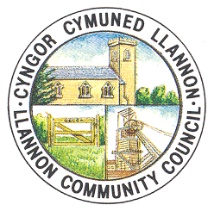 